OBEC BYSTRÉ                                    518 01 Dobruška, Bystré č.p.110IČO: 274763			Tel/fax: 494 665 121	           	E-mail:ou@obecbystre.czBankovní spojení:1183808399/0800 Česká spořitelna	www.obecbystre.czVáš dopis značky	Naše značka	    vyřizuje/funkce/linka	v Bystrém dne:   9.4.2014Věc  : Zapisovatelem volební komise byla jmenována paníBlanka Hejzlarová   bytem Bystré č, 118								Václav Drašnar								starosta obce								Tel: 602 121 178V O L B YDo EVROPSKÉHO PARLAMENTUDNE 23.A24.KVĚTNA 2014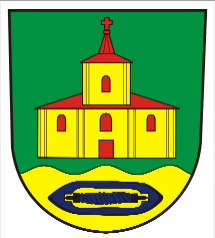 